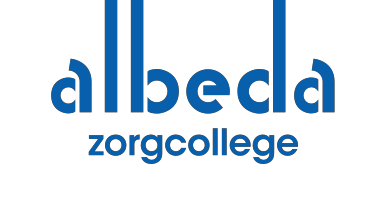 Differentiatiecriteria Verzorgende IG niveau 3 en Verpleegkunde niveau 4Inclusief bindend studieadvies (BSA)1Bindend studieadviesNiveau 3 VerzorgendeNiveau 4 VerpleegkundeAan het einde van het eerste jaar een meetmoment wat uitmondt in een BSA. Een BSA heeft betrekking op de ontwikkeling van de student en kan positief of negatief zijn.In het kader van goed begeleiden hebben voorafgaand aan het meetmoment al enkele ontwikkelingsgesprekken plaatsgevonden.Voor verdere info zie:Studiehandleiding en Handreiking Bindend Studieadvies van Kennispunt mbo, onderwijs en examinering van mei 2018 en studentenstatuut Albeda van augustus 2019.Aan het einde van het eerste jaar een meetmoment wat uitmondt in een BSA. Een BSA heeft betrekking op de ontwikkeling van de student en kan positief of negatief zijn.In het kader van goed begeleiden hebben voorafgaand aan het meetmoment al enkele ontwikkelingsgesprekken plaatsgevonden.Voor verdere info zie:Studiehandleiding en Handreiking Bindend Studieadvies van Kennispunt mbo, onderwijs en examinering van mei 2018 en studentenstatuut Albeda van augustus 2019.Studieresultaten op school:Alle eindopdrachten zijn beoordeeld met minimaal voldoende; De kennislijn leermodule Pearson; 8 certificaten waaronder ademhalingsstelsel, circulatiestelsel, spijsverteringsstelsel, zenuwstelsel, urinewegstelsel en zintuigen.De basiszorgvaardigheden; minimaal 30 vaardighedenDe kennislijn kennistoets Persoonlijke Verzorging en Anatomie, Fysiologie  is minimaal 5,5;Nederlands is minimaal 1F2;Rekenen is minimaal 1F.Studieresultaten op school:Drie van de zeven eindopdrachten zijn minimaal beoordeeld met een goed.  De andere eindopdrachten zijn beoordeeld met minimaal voldoende;De kennislijn leermodule Pearson; 8 certificaten waaronder ademhalingsstelsel, circulatiestelsel, spijsverteringsstelsel, zenuwstelsel, urinewegstelsel en zintuigen.De basiszorgvaardigheden; minimaal 30 vaardighedenDe kennislijn kennistoets Persoonlijke Verzorging en Anatomie, Fysiologie is minimaal 7,0;Nederlands is minimaal 2F;Rekenen is minimaal 2F.Aan het einde van het eerste jaar een meetmoment wat uitmondt in een BSA. Een BSA heeft betrekking op de ontwikkeling van de student en kan positief of negatief zijn.In het kader van goed begeleiden hebben voorafgaand aan het meetmoment al enkele ontwikkelingsgesprekken plaatsgevonden.Voor verdere info zie:Studiehandleiding en Handreiking Bindend Studieadvies van Kennispunt mbo, onderwijs en examinering van mei 2018 en studentenstatuut Albeda van augustus 2019.Studieresultaten School/BPVpositieve feedback op de verkennende opdrachten van Consortium is aanwezig:Verkennende opdrachten: B-K1-W1 t/m B-K1-W4, B-K1-W6, B-K1-W8B-K2-W1Studieresultaten School/BPVpositieve feedback op de verkennende opdrachten van Consortium is aanwezig:Verkennende opdrachten: B-K1-W1 t/m B-K1-W7B-K2-W1Aan het einde van het eerste jaar een meetmoment wat uitmondt in een BSA. Een BSA heeft betrekking op de ontwikkeling van de student en kan positief of negatief zijn.In het kader van goed begeleiden hebben voorafgaand aan het meetmoment al enkele ontwikkelingsgesprekken plaatsgevonden.Voor verdere info zie:Studiehandleiding en Handreiking Bindend Studieadvies van Kennispunt mbo, onderwijs en examinering van mei 2018 en studentenstatuut Albeda van augustus 2019.Aanwezigheidspercentage school: minimaal 90%, tenzij een andere regeling is getroffen.Aanwezigheidspercentage school: minimaal 90%, tenzij een andere regeling is getroffen.Aan het einde van het eerste jaar een meetmoment wat uitmondt in een BSA. Een BSA heeft betrekking op de ontwikkeling van de student en kan positief of negatief zijn.In het kader van goed begeleiden hebben voorafgaand aan het meetmoment al enkele ontwikkelingsgesprekken plaatsgevonden.Voor verdere info zie:Studiehandleiding en Handreiking Bindend Studieadvies van Kennispunt mbo, onderwijs en examinering van mei 2018 en studentenstatuut Albeda van augustus 2019.De student heeft voldaan aan de afspraken m.b.t. loopbaan en burgerschap.De student heeft voldaan aan de afspraken m.b.t. loopbaan en burgerschap.10 tot 5 weken voor einde eerste jaar studievoortgangsgesprek door slb/lob en leerjaar-coördinator.BSA is positief, naar aanleiding van de studiehouding en studievaardigheden tijdens de voorgaande ontwikkelgesprekken10 tot 5 weken voor einde eerste jaar studievoortgangsgesprek door slb/lob en leerjaar-coördinator.BSA is positief, naar aanleiding van de studiehouding en studievaardigheden tijdens de voorgaande ontwikkelgesprekken